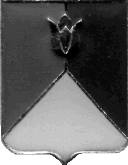 РОССИЙСКАЯ ФЕДЕРАЦИЯ  АДМИНИСТРАЦИЯ КУНАШАКСКОГО МУНИЦИПАЛЬНОГО РАЙОНАЧЕЛЯБИНСКОЙ  ОБЛАСТИПОСТАНОВЛЕНИЕот   «29»   января  2018г.   № 128В соответствии со статьей 179 Бюджетного кодекса Российской Федерации, Уставом Кунашакского муниципального района ПОСТАНОВЛЯЮ:Внести изменения в муниципальную программу «Доступное и комфортное жилье - гражданам России» в Кунашакском муниципальном районе Челябинской области на 2017 - 2019 годы», утвержденную постановлением администрации Кунашакского муниципального района от 24.11.2016г. N 1463, согласно приложению.Отделу аналитики и информационных технологий администрации Кунашакского муниципального района (Ватутин В.Р.) разместить настоящее постановление на официальном сайте администрации Кунашакского муниципального района.Организацию выполнения настоящего постановления возложить на заместителя Главы муниципального района по ЖКХ, строительству и инженерной инфраструктуре Мухарамова Р.Я.Глава района                                                                                             С.Н АминовИзменения, в муниципальную программу «Доступное комфортное жилье-гражданам России» в Кунашакском муниципальном районе Челябинской области на 2017-2019 годы1.2. В Приложении 4  подпрограммы  «Комплексное развитие систем коммунальной инфраструктуры Кунашакского муниципального района на 2017-2019 годы» муниципальной программы «Доступное комфортное жилье-гражданам России» в Кунашакском муниципальном районе Челябинской области на 2017-2019 годы» раздел «План финансирования на 2018 год» изложить в следующей редакции:Рассылка:отдел делопроизводства   – 1 экз.,Управление ЖКХСЭ         – 1 экз.,финансовое управление     – 1 экз. экономический отдел – 2 экз.юридический отдел – 1 экз.Итого – 6 экз.  Подготовил:О внесении изменений в муниципальную программу  «Доступное и комфортное жилье - гражданам России» в Кунашакском муниципальном районе Челябинской области на 2017 - 2019 годы»Приложение N1к постановлению администрацииКунашакского муниципального районаот   «29»    января    2018г.    N128№ п/п№ п/пНаименование объектаСумма, руб.Сумма, руб.ИсполнительИсполнитель11Приобретение оборудования для насосно-фильтрующей станции водоподготовки в с. Халитово, в том числе технадзор1 297 7391 297 739УЖКХСЭУЖКХСЭ22Проектно-изыскательские работы по объекту: «Строительство напорного канализационного коллектора от с. Кунашак с модернизацией канализационного очистных сооружений станции Муслюмово».2 882 5002 882 500УЖКХСЭУЖКХСЭ33Аварийно-восстановительные работы в п Разъезд №2 на ВЛ-0,4 кВ99 477,9199 477,91Буринское с/пБуринское с/п44Анализ сточных вод в с.Кунашак для проектно-изыскательских работ по объекту: «Строительство напорного канализационного коллектора от с. Кунашак с модернизацией канализационного очистных сооружений станции Муслюмово»,1 984,001 984,00УЖКХСЭУЖКХСЭ55Проведение Госэкспертизы по объекту: «Строительство напорного канализационного коллектора от с. Кунашак с модернизацией канализационного очистных сооружений станции Муслюмово»0 0 УЖКХСЭУЖКХСЭ66Капитальный ремонт водопровода по ул. Лукманова в с.Кунашак350 000350 000УЖКХСЭУЖКХСЭ77Выполнение ПИР по объекту «Реконструкция очистных сооружений с. Новобурино Кунашакского муниципального района Челябинской области»00УЖКХСЭУЖКХСЭ88Разработка схемы теплоснабжения п. Новобурино110 000110 000УЖКХСЭУЖКХСЭ99Строительство насосно-фильтровальной станции скважины № 4625 в с. Кунашак Кунашакского района, Челябинской области708 952708 952УЖКХСЭУЖКХСЭ1010Капитальный ремонт водопровода по ул. Октябрьская в п.Муслюмово ж.д.ст.00УЖКХСЭУЖКХСЭ1111Ремонт насосных станций водоснабжения Кунашакского муниципального района00УЖКХСЭУЖКХСЭ1212Капитальный ремонт водопровода ул. Береговая, ул. М. Джалиля, ул. Новая д. Борисовка00УЖКХСЭУЖКХСЭИтого5 450 652,915 450 652,91СОГЛАСОВАНО:СОГЛАСОВАНО:СОГЛАСОВАНО:Заместитель Главы муниципальногорайона по жилищно-коммунальномухозяйству, строительствуи инженерной инфраструктуреЗаместитель Главы муниципальногорайона по жилищно-коммунальномухозяйству, строительствуи инженерной инфраструктуреЗаместитель Главы муниципальногорайона по жилищно-коммунальномухозяйству, строительствуи инженерной инфраструктуреР.Я. МухарамовР.Я. МухарамовЗаместитель Главы муниципальногорайона по финансовым вопросамЗаместитель Главы муниципальногорайона по финансовым вопросамЗаместитель Главы муниципальногорайона по финансовым вопросамМ.К. БасыровМ.К. БасыровЗаместитель Главы муниципальногорайона по экономике, инвестициям и сельскому хозяйствуЗаместитель Главы муниципальногорайона по экономике, инвестициям и сельскому хозяйствуЗаместитель Главы муниципальногорайона по экономике, инвестициям и сельскому хозяйствуР.Г. ВакиловР.Г. ВакиловИсполняющий обязанности начальникаправового управления администрации районаИсполняющий обязанности начальникаправового управления администрации районаИсполняющий обязанности начальникаправового управления администрации районаО.Р. АбдрахмановаО.Р. АбдрахмановаНачальник отдела аналитики и Информационных технологийНачальник отдела аналитики и Информационных технологийНачальник отдела аналитики и Информационных технологийВ.Р. ВатутинВ.Р. ВатутинИсполняющий обязанности  руководителяУправления по жилищно-коммунальному хозяйству,строительству и энергообеспечению администрацииКунашакского муниципального района А.А. ГиззатуллинТелефон: 8 (35148) 2-01-18